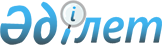 О внесении изменений и дополнений в решение Мойынкумского районного Маслихата от 20 декабря 2012 года № 10-2 "О районном бюджете на 2013-2015 годы"Решение Мойынкумского районного маслихата Жамбылской области от 16 июля 2013 года № 16-2. Зарегистрировано Департаментом юстиции Жамбылской области 19 июля 2013 года № 1971      Примечание РЦПИ.

      В тексте документа сохранена пунктуация и орфография оригинала.

      В соответствии со статьей 109 Бюджетного кодекса Республики Казахстан от 4 декабря 2008 года, статьей 6 Закона Республики Казахстан «О местном государственном управлении и самоуправлении в Республике Казахстан» от 23 января 2001 года и решением Жамбылского областного Маслихата № 15-3 от 4 июля 2013 года «О внесении изменений в решение Жамбылского областного Маслихата «Об областном бюджете на 2013-2015 годы» от 7 декабря 2012 года № 10-3» (зарегистрировано в Реестре государственной регистрации нормативных правовых актов № 1966) районный Маслихат РЕШИЛ:



      1.Внести в решение Мойынкумского районного Маслихата от 20 декабря 2012 года № 10-2 «О районном бюджете на 2013-2015 годы» (зарегистрировано в Реестре государственной регистрации нормативных правовых актов за № 1864, опубликовано 4 января 2013 года в районной газете «Мойынқұм таңы» № 2-3) следующие изменения и дополнения:



      в пункте 1:



      в подпункте 1):

      цифры «5039880» заменить цифрами «5064407»;

      цифры «4101088» заменить цифрами «4125615»;

      в подпункте 2):

      цифры «5100327» заменить цифрами «5115054».



      в подпункте 4):

      цифру «0» заменить цифрами «9800»;

      цифру «0» заменить цифрами «9800»;



      Приложение № 1 к указанному решению изложить в новой редакции согласно приложению к настоящему решению.



      2. Настоящее решение вступает в силу со дня государственной регистрации в органах юстиции и вводится в действие с 1 января 2013 года.

      

      Председатель сессии                        Секретарь

      районного Маслихата                        районного Маслихата

      К. Хасенов                                 Ш. Исабеков

Приложение к решению

Мойынкумского районного Маслихата

№ 16-2 от 16 июля 2013 годаПриложение № 1 к решению

Мойынкумского районного Маслихата

№ 10-2 от 20 декабря 2012 года Бюджет Мойынкумского района на 2013 год
					© 2012. РГП на ПХВ «Институт законодательства и правовой информации Республики Казахстан» Министерства юстиции Республики Казахстан
				КатегорияКатегорияКатегорияКатегорияСумма, тыс. тенгеКлассКлассКлассСумма, тыс. тенгеПодклассПодклассСумма, тыс. тенгеНаименование доходовСумма, тыс. тенге123451. ДОХОДЫ50644071Налоговые поступления92072401Подоходный налог1158772Индивидуальный подоходный налог11587703Социальный налог1021431Социальный налог10214304Налог на собственность6907691Налог на имущество6576913Земельный налог37424Налог на транспортные средства285025Единый земельный налог83405Внутренние налоги на товары, работы и услуги 92602Акцизы33013Поступления за использование природных и других ресурсов 29484Сборы за ведение предпринимательской и профессиональной деятельности 29515Налог на игорный бизнес 6008Обязательные платежи, взимаемые за совершение юридически значимых действий и (или) выдачу документов уполномоченными на то, государственными органами или должностными лицами26751Государственная пошлина 26752Hеналоговые поступления980701Доходы от государственной собственности 2885Доходы от аренды имущества, находящегося в государственной собственности 28804Штрафы, пени, санкции, взыскания, налагаемые государственными учреждениями, финансируемыми из государственного бюджета, а также содержащимися и финансируемыми из бюджета (сметы расходов) Национального Банка Республики Казахстан30331Штрафы, пени, санкции, взыскания, налагаемые государственными учреждениями, финансируемыми из государственного бюджета, а также содержащимися и финансируемыми из бюджета (сметы расходов) Национального Банка Республики Казахстан, за исключением поступлений от организаций нефтяного сектора303306Прочие неналоговые поступления64861Прочие неналоговые поступления64863Поступление от продажи основного капитала826103Продажа земли и нематериальных активов82611Продажа земли82062Продажа нематериальных активов554Поступление трансфертов412561502Трансферты из вышестоящих органов государственного управления41256152Трансферты из областного бюджета4125615Администратор бюджетных программАдминистратор бюджетных программАдминистратор бюджетных программСумма, тыс. тенгеПрограммаПрограммаСумма, тыс. тенгеНаименованиеСумма, тыс. тенге123452. РАСХОДЫ511505401Государственные услуги общего характера370192112Аппарат маслихата района (города областного значения)17287001Услуги по обеспечению деятельности маслихата района (города областного значения)16555003Капитальные расходы государственного органа732122Аппарат акима района (города областного значения)133626001Услуги по обеспечению деятельности акима района (города областного начения)102126003Капитальные расходы государственного органа31500123Аппарат акима района в городе, города районного значения, поселка, аула (села), аульного (сельского) округа189859001Услуги по обеспечению деятельности акима района в городе, города районного значения, поселка, аула (села), аульного (сельского) округа185469022Капитальные расходы государственного органа4390452Отдел финансов района (города областного значения)14716001Услуги по реализации государственной политики в области исполнения бюджета района (города областного значения) и управления коммунальнойсобственностью района (города областного значения)13108003Проведение оценки имущества в целях налогообложения958010Приватизация, управление коммунальным имуществом, постприватизационная деятельность и регулирование споров, связанных с этим300018Капитальные расходы государственного органа350453Отдел экономики и бюджетного планирования района (города областного значения)14704001Услуги по реализации государственной политики в области формирования и развития экономической политики, системы государственного планирования и управления района (города областного значения)14254004Капитальные расходы государственного органа45002Оборона2500122Аппарат акима района (города областного значения)2500005Мероприятия в рамках исполнения всеобщей воинской обязанности250003Общественный порядок, безопасность, правовая, судебная, уголовно-исполнительная деятельность890458Отдел жилищно-коммунального хозяйства, пассажирского транспорта и автомобильных дорог района (города областного значения)890021Обеспечение безопасности дорожного движения в населенных пунктах89004Образование2708698464Отдел образования района (города областного значения)344495009Обеспечение деятельности организаций дошкольного воспитания и обучения256571040Реализация государственного образовательного заказа в дошкольных организациях образования87924464Отдел образования района (города областного значения)1721437003Общеобразовательное обучение1606416006Дополнительное образование для детей 115021464Отдел образования района (города областного значения)123473001Услуги по реализации государственной политики на местном уровне в области образования9993004Информатизация системы образования в государственных учреждениях образования района (города областного значения)10000005Приобретение и доставка учебников, учебно-методических комплексов для государственных учреждений образования района (города областного значения)15693007Проведение школьных олимпиад, внешкольных мероприятий и конкурсов районного (городского) масштаба1707012Капитальные расходы государственного органа150015Ежемесячная выплата денежных средств опекунам (попечителям) на содержание ребенка -сироты (детей-сирот), и ребенка (детей), оставшегося без попечения родителей 9144067Капитальные расходы подведомственных государственных учреждений и организаций76786466Отдел архитектуры, градостроительства и строительства района (города областного значения)519293037Строительство и реконструкция объектов образования51929306Социальная помощь и социальное обеспечение134934451Отдел занятости и социальных программ района (города областного значения)110423002Программа занятости21560004Оказание социальной помощи на приобретение топлива специалистам здравоохранения, образования, социального обеспечения, культуры, спорта и ветеринарии в сельской местности в соответствии с законодательством Республики Казахстан6000005Государственная адресная социальная помощь8400006Оказание жилищной помощи350007Социальная помощь отдельным категориям нуждающихся граждан по решениям местных представительных органов22675010Материальное обеспечение детей-инвалидов, воспитывающихся и обучающихся на дому1165014Оказание социальной помощи нуждающимся гражданам на дому5033016Государственные пособия на детей до 18 лет33800017Обеспечение нуждающихся инвалидов обязательными гигиеническими средствами и предоставление услуг специалистами жестового языка, индивидуальными помощниками в соответствии с индивидуальной программой реабилитации инвалида11440451Отдел занятости и социальных программ района (города областного значения)24511001Услуги по реализации государственной политики на местном уровне в области обеспечения занятости и реализации социальных программ для населения23861011Оплата услуг по зачислению, выплате и доставке пособий и других социальных выплат500021Капитальные расходы государственного органа15007Жилищно-коммунальное хозяйство1361291123Аппарат акима района в городе, города районного значения, поселка, аула (села), аульного (сельского) округа5311027Ремонт и благоустройство объектов в рамках развития городов и сельских населенных пунктов по Дорожной карте занятости 20205311464Отдел образования района (города областного значения)3631026Ремонт объектов в рамках развития городов сельских населенных пунктов по Дорожной карте занятости 20203631466Отдел архитектуры, градостроительства и строительства района (города областного значения)1111074Развитие и обустройство недостающей инженерно-коммуникационной инфраструктуры в рамках второго направления Дорожной карте занятости 20201111123Аппарат акима района в городе, города районного значения, поселка, аула (села), аульного (сельского) округа7500014Организация водоснабжения населенных пунктов7500458Отдел жилищно-коммунального хозяйства, пассажирского транспорта и автомобильных дорог района (города областного значения)45000012Функционирование системы водоснабжения и водоотведения45000466Отдел архитектуры, градостроительства и строительства района (города областного значения)1244245058Развитие системы водоснабжения и водоотведения в сельских населенных пунктах1244245123Аппарат акима района в городе, города районного значения, поселка, аула (села), аульного (сельского) округа6454008Освещение улиц населенных пунктов3904009Обеспечение санитарии населенных пунктов2550458Отдел жилищно-коммунального хозяйства, пассажирского транспорта и автомобильных дорог района (города областного значения)48039015Освещение улиц в населенных пунктах6000018Благоустройство и озеленение населенных пунктов4203908Культура, спорт, туризм и информационное пространство144614455Отдел культуры и развития языков района (города областного значения)51180003Поддержка культурно-досуговой работы51180465Отдел физической культуры и спорта района (города областного значения)2000006Проведение спортивных соревнований на районном (города областного значения) уровне500007Подготовка и участие членов сборных команд района (города областного значения) по различным видам спорта на областных спортивных соревнованиях1500455Отдел культуры и развития языков района (города областного значения)29213006Функционирование районных (городских) библиотек29213456Отдел внутренней политики района (города областного значения)19394002Услуги по проведению государственной информационной политики через газеты и журналы17827005Услуги по проведению государственной информационной политики через телерадиовещание1567455Отдел культуры и развития языков района (города областного значения)16560001Услуги по реализации государственной политики на местном уровне в области развития языков и культуры7520010Капитальные расходы государственного органа350032Капитальные расходы подведомственных государственных учреждений и организаций8690456Отдел внутренней политики района (города областного значения)18992001Услуги по реализации государственной политики на местном уровне в области информации, укрепления государственности и формирования социального оптимизма граждан7881003Реализация мероприятий в сфере молодежной политики10961006Капитальные расходы государственного органа150465Отдел физической культуры и спорта района (города областного значения)7275001Услуги по реализации государственной политики на местном уровне в сфере физической культуры и спорта6925004Капитальные расходы государственного органа35010Сельское, водное, лесное, рыбное хозяйство, особо охраняемые природные территории, охрана окружающей среды и животного мира, земельные отношения115912454Отдел сельского хозяйства района (города областного значения)19452001Услуги по реализации государственной политики на местном уровне в сфере сельского хозяйства11462006Капитальные расходы государственного органа150099Реализация мер по оказанию социальной поддержки специалистов7840473Отдел ветеринарии района (города областного значения)26099001Услуги по реализации государственной политики на местном уровне в сфере ветеринарии11979003Капитальные расходы государственного органа150005Обеспечение функционирования скотомогильников (биотермических ям)800006Организация санитарного убоя больных животных2000007Организация отлова и уничтожения бродячих собак и кошек1500008Возмещение владельцам стоимости изымаемых и уничтожаемых больных животных, продуктов и сырья животного происхождения1000009Проведение ветеринарных мероприятий по энзоотическим болезням животных3500010Проведение мероприятий по идентификации сельскохозяйственных животных1000032Капитальные расходы подведомственных государственных учреждений и организаций4170463Отдел земельных отношений района (города областного значения)8493001Услуги по реализации государственной политики в области регулирования земельных отношений на территории района (города областного значения)8193007Капитальные расходы государственного органа300473Отдел ветеринарии района (города областного значения)61868011Проведение противоэпизоотических мероприятий6186811Промышленность, архитектурная, градостроительная и строительная деятельность14255466Отдел архитектуры, градостроительства и строительства района (города областного значения)14255001Услуги по реализации государственной политики в области строительства, улучшения архитектурного облика городов, районов и населенных пунктов области и обеспечению рационального и эффективного градостроительного освоения территории района (города областного значения)9005013Разработка схем градостроительного развития территории района, генеральных планов городов районного (областного) значения, поселков и иных сельских населенных пунктов 4900015Капитальные расходы государственного органа35012Транспорт и коммуникации189346458Отдел жилищно-коммунального хозяйства, пассажирского транспорта и автомобильных дорог района (города областного значения)189346023Обеспечение функционирования автомобильных дорог18934613Прочие56241469Отдел предпринимательства района (города областного значения)3141001Услуги по реализации государственной политики на местном уровне в области развития предпринимательства и промышленности3141123Аппарат акима района в городе, города районного значения, поселка, аула (села), аульного (сельского) округа21168040Реализация мер по содействию экономическому развитию регионов в рамках Программы «Развитие регионов»21168452Отдел финансов района (города областного значения)13400012Резерв местного исполнительного органа района (города областного значения)13400458Отдел жилищно-коммунального хозяйства, пассажирского транспорта и автомобильных дорог района (города областного значения18532001Услуги по реализации государственной политики на местном уровне в области жилищно-коммунального хозяйства, пассажирского транспорта и автомобильных дорог8134013Капитальные расходы государственного органа1039814Обслуживание долга6452Отдел финансов района (города областного значения)6013Обслуживание долга местных исполнительных органов по выплате вознаграждений и иных платежей по займам из областного бюджета615Трансферты16175452Отдел финансов района (города областного значения)16175006Возврат неиспользованных (недоиспользованных) целевых трансфертов161753. ЧИСТОЕ БЮДЖЕТНОЕ КРЕДИТОВАНИЕ49790Бюджетные кредиты5712310Сельское, водное, лесное, рыбное хозяйство, особо охраняемые природные территории, охрана окружающей среды и животного мира, земельные отношения57123462Отдел сельского хозяйства района (города областного значения)57123008Бюджетные кредиты для реализации мер социальной поддержки специалистов 571235Погашение бюджетных кредитов733301Погашение бюджетных кредитов7333111Погашение бюджетных кредитов, выданных из местного бюджета до 2005 года юридическим лицам1800113Погашение бюджетных кредитов, выданных из местного бюджета физическим лицам55334. Сальдо по операциям с финансовыми активами9800Приобретение финансовых активов980013Прочие9800452Отдел финансов района (города областного значения)9800014Формирование или увеличение уставного капитала юридических лиц98005. Дефицит (профицит) бюджета-1102376. Финансирование дефицита (использование профицита) бюджета1102377Поступление займов5712301Внутренние государственные займы5712302Договоры займа5712316Погашение займов5533452Отдел финансов района (города областного значения)5533008Погашение долга местного исполнительного органа перед вышестоящим бюджетом55338Используемые остатки бюджетных средств5864701Остатки бюджетных средств5864701Свободные остатки бюджетных средств58647